Europäischer Landwirtschaftsfonds für die Entwicklung des Ländlichen Raums (ELER) 

Hier investiert Europa in die ländlichen Gebiete 
mitfinanziert durch das Land Baden-Württemberg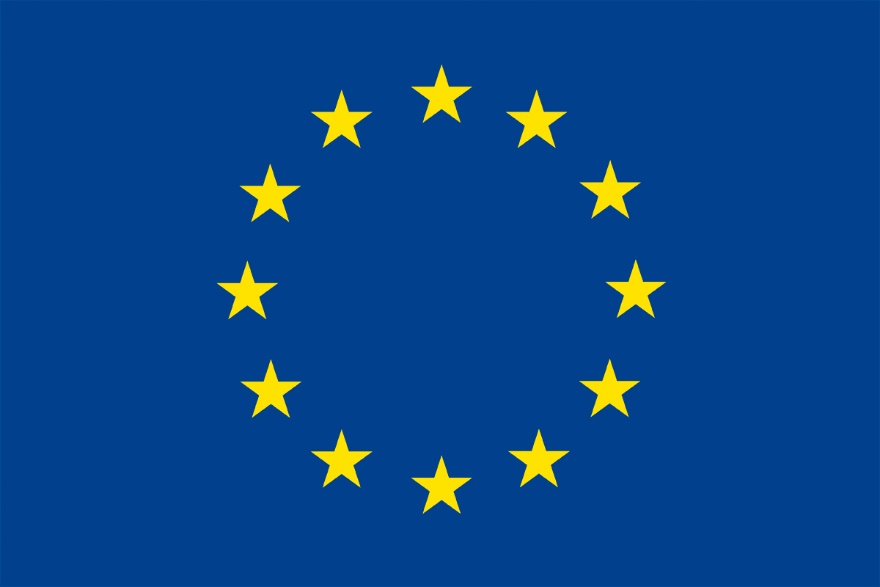 Bezeichnung des VorhabensEin Vorhaben des Maßnahmen- und Entwicklungsplans 
Ländlicher Raum Baden-Württemberg 2014 - 2020 (MEPL III) 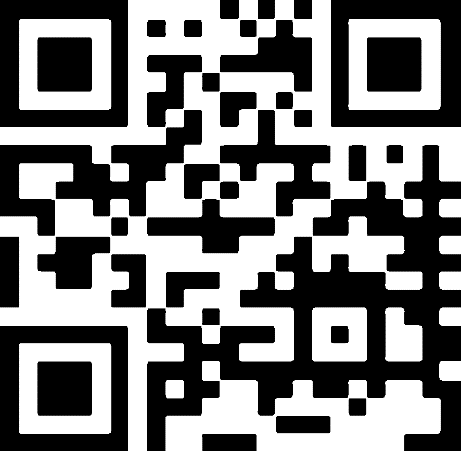 www.mepl.landwirtschaft-bw.de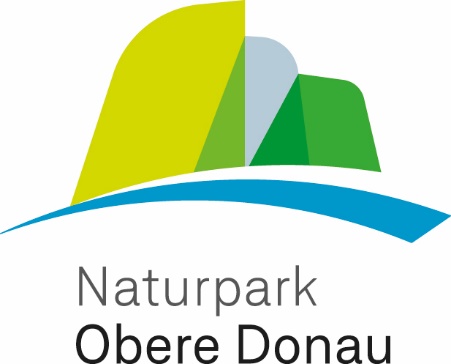 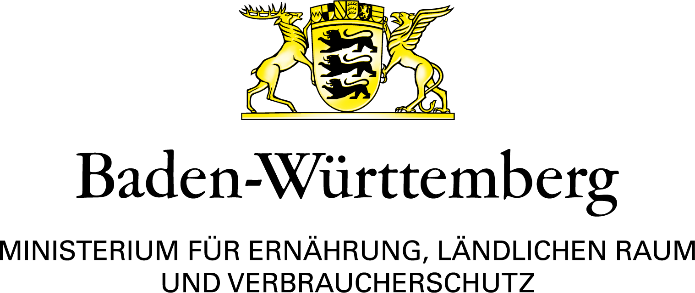 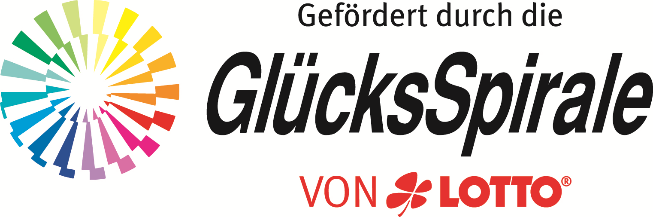 